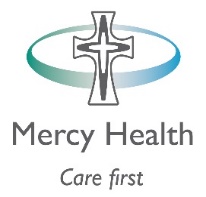 Referral toMercy Health O’Connell Family CentreReferrals are accepted as a self referral or by a health professionalDate of referral __ / __/ __Referrer details (if not Parent/Carer) Parent/Carer detailsChild/ren details  What can we help you with? (Reason for referral)You can tick more than oneTick the box that describes how much help are you currently getting with the above?Other relevant information to assist the EPC understand the reasons for admission? Have you made a referral to another EPC?Community supports Next steps: Please email the referral to OFC_reception@mercy.com.auMercy Health O’Connell Family Centre will endeavour to contact the parent within two working days of receiving the referral. O’Connell Family Centre (OFC)6 Mont Albert Road, Canterbury, VIC, 3126Phone: 03 8416 7600Email: OFC_Reception@mercy.com.auReferrer  Name Organisation AddressPhone number Email address Consent This referral has been completed with the family’s consent    Yes    NoParent / Carer 1Parent / Carer 2 Given name Family name Relationship to child Date of Birth __/__/____/__/__GenderAddressPhone numberEmail addressInterpreter required If yes, language / dialect Country of birthAboriginal or Torres Strait IslanderNDIS participantAre accessibility supports required? Other Child 1 Child 2Child 3Given name Family name AddressDate of Birth __/__/____/__/____/__/__Gender Country of birthAboriginal or Torres Strait IslanderNDIS participantAre accessibility supports required? Other Sleep and settling issuesLack of social support or experiencing isolation  Unsettled baby Parent/child relationship Infant/child feeding concernsParenting support  Support to understand child's behaviourOther please specify  A lot Some Very littleNone Name Phone noEmail address GP:MCH: Family Support Other For office use Date  and comment Received Text / phone family Telephone consultProgram admission Program informed 